2014 PBFEAM GUIDEContents									pg1.0 To and From Chubu International Airport				2	1.1 Train								2	1.2 Bus								3	1.3 Taxi								3	1.4 Private Shuttle							3	2.0 Hotels around Nagoya Station						43.0 Subway Map								54.0 Location Nagoya Campus, Aichi University				55.0 Room Price at Nagoya Marriott Associa Hotel;				6Nagoya Convention & Visitors Bureauhttp://www.nagoya-info.jp/en/ 1.0 To and From Chubu International AirportCentrair (Chubu International Airport: http://www.centrair.jp/en/) is the gateway of Central Japan to the sky. It takes 28 minutes by train and 30-40 minutes by car from Nagoya.  http://www.centrair.jp/en/to_and_from/1.1 Train:  Central Japan International Airport and Nagoya are just 28 minutes away from each other via the Nagoya Railroad (Meitetsu). http://www.centrair.jp/en/to_and_from/access/train.htmlFares are range from 870 yen (many station stops) to 1260 yen Meitetsu Myu-SKY Ltd. Exp. (less station stops)Station Timetable (Meitetsu Myu-SKY Ltd. Exp.)From Airport to Nagoyahttp://www.hyperdia.com/cgi/en/deptime.html?dep_node=CENTRAL%20JAPAN%20INTERNATIONAL%20AIRPORT(NGO)&arv_node=MEITETSUNAGOYA&search_target=deptime&diagram=74407&year=2013&month=10&day=26&searchday=20131026From Nagoya to Airporthttp://www.hyperdia.com/cgi/en/deptime.html?dep_node=MEITETSUNAGOYA&arv_node=CENTRAL%20JAPAN%20INTERNATIONAL%20AIRPORT(NGO)&search_target=deptime&diagram=74477&year=2013&month=10&day=26&searchday=20131026Nagoya Station Transfer Map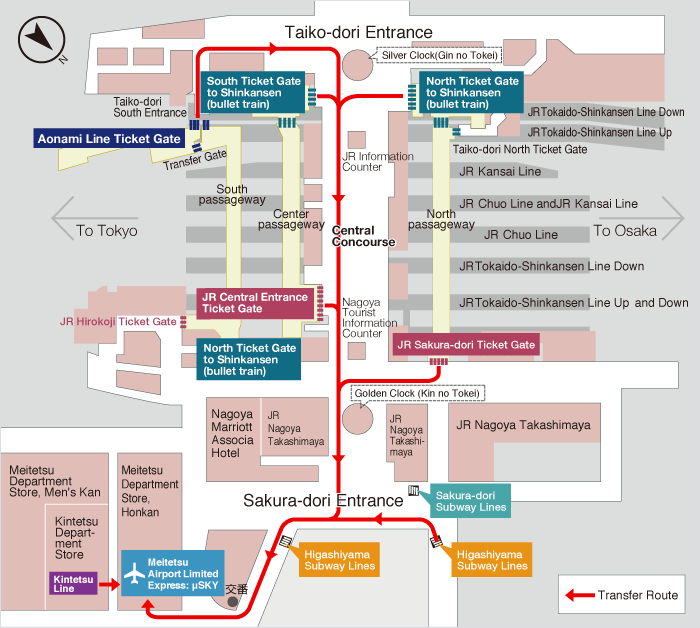 1.2 Bus:  Bus to Downtown Nagoya (Sakae/Fushimi) leave from Central Japan International AirportDeparture time: 11.15am; 3.15pm; 6.15pm & 10.15pmhttp://www.centrair.jp/en/to_and_from/access/pdf/bus_02.pdfStops at Downtown Nagoya (Sakae/Fushimi): Nagoya Tokyu Hotel; Sakae (Oasis 21); Nishiki Dori Honmachi; Nagoya Kanko Hotel & Fushimi cho.Bus from Downtown Nagoya (Sakae/Fushimi) to Central Japan International AirportDeparture time: http://www.centrair.jp/en/to_and_from/access/pdf/bus_01.pdfBetween Sakae and Nagoya Station may use a taxi (The fare is less than USD10.) or Subway that cost 200yen (5 minutes travel) using Higashiyama Line.1.3 Taxi:There are a number of taxi companies available at Central Japan International Airport, as well as a "noriai taxi" (rideshare taxi) for your convenience.Taxis fare is estimated between 16,150yen to 20,650yen from Airport to Nagoya Station.http://www.centrair.jp/en/to_and_from/access/pdf/taxi_01.pdf1.4 Private ShuttleA chartered jumbo taxi service between Centrair (Chubu International Airport, Central Japan International Airport) and hotels in major tourist destinations in Central Japan for a set price. It is a special price which is applied to the passengers who stay at a hotel in Central Japan. The vehicle is a jumbo taxi which has a capacity of 9 passengers and a wide baggage space. If you have more companions, you will get more advantage of our taxi more economically. Come together and travel for a more reasonable price.http://www.centrair.jp/en/to_and_from/access/limousine.html2.0 Hotels around Nagoya Station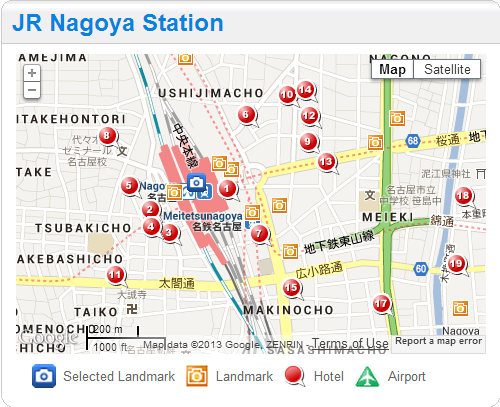 http://www.agoda.com/asia/japan/nagoya/attractions/hotels_near_jr_nagoya_station.htmlNagoya Marriott Associa Hotel; 0.08km (5 star ranking)http://www.associa.com/english/nma/Toyoko Inn Nagoya-eki Shin-kansen-guchi; 0.13km (2 star ranking)http://www.toyoko-inn.com/e_hotel/00094/Eco Hotel Nagoya; 0.15km (1 star ranking)http://ecohotelnagoya.com/Daiichi Fuji Hotel; 0.16km (4 star ranking)http://www.fujihotel-nagoya.com/daiichi/eng/Nagoya Summit Hotel; 0.16km (2 star ranking)http://www.summit-h.co.jp/Nagoya Ekimae Montblanc Hotel; 0.2km (3 star ranking)http://www.montblanc-hotel.jp/Meitetsu Grand Hotel; 0.21km (5 star ranking)http://www.meitetsu-gh.co.jp/en/Chisun Inn Nagoya; 0.23km (2 star ranking)http://www.solarehotels.com/en/hotel/tokai/chisuninn-nagoya.htmlHotel Resol Nagoya; 0.29km (3 star ranking)http://www.resol-hotel.jp/resol/en/Toyoko Inn Nagoya-eki Sakuradori-guchi Honkan; 0.3km (2 star ranking)http://www.toyoko-inn.com/e_hotel/00022/New Shochikubai Hotel; 0.3km (1 star ranking)Meitetsu Inn Nagoya Sakuradori; 0.32km (3 star ranking)http://travel.rakuten.com/hotelinfo/86/107886/Castle Plaza Hotel; 0.32km (4 star ranking)http://www.castle.co.jp/plaza/en/Toyoko Inn Nagoya-eki Sakuradori-guchi Shinkan; 0.34km (2 star ranking)http://www.toyoko-inn.com/e_hotel/00092/Daiwa Roynet Hotel Nagoya-Ekimae; 0.35km (3 star ranking)http://www.daiwaroynet.jp/english/nagoyaekimae/Dormy Inn Nagoya; 0.55km (3 star ranking)http://www.hotespa.net/hotels/nagoya/Nagoya New Rolen Hotel; 0.65km (2 star ranking)http://www.rolenhotel.co.jp/Richmond Hotel Nagoya Nayabashi; 0.67km (2 star ranking)http://richmondhotel.jp/en/nagoya/3.0 Subway MapYou can get Subway and JR Train Route Map at http://www.kotsu.city.nagoya.jp/dbps_data/_material_/localhost/_res/english/_res/pdf/subwaymap.pdf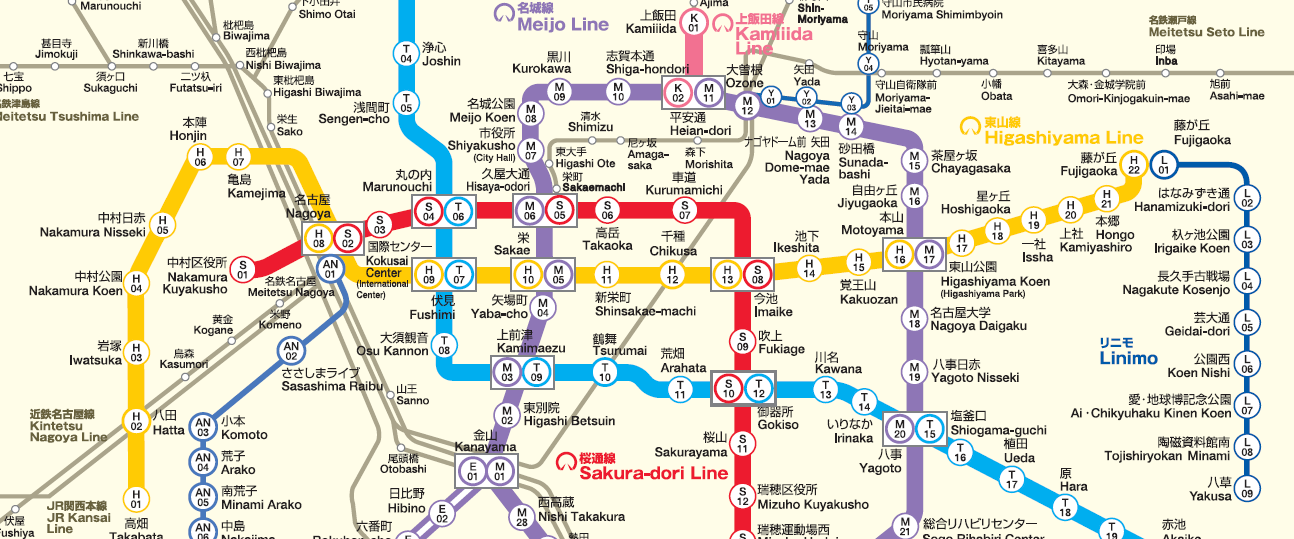 4.0 Location Nagoya Campus, Aichi University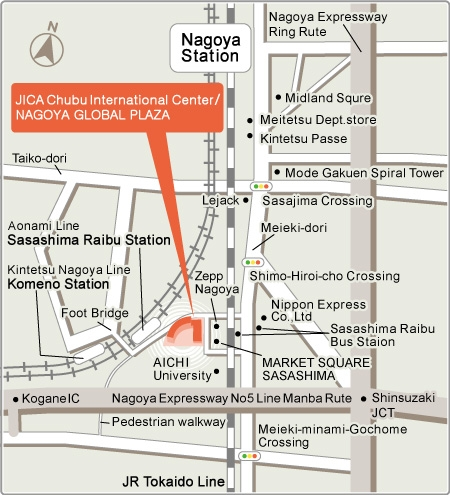 5.0 Room Price at Nagoya Marriott Associa Hotel;Tel: +81 52 584 1113Hotel Price with taxStandard Room 17,383yen/person (Normal Price; 26,000yen/person)Standard Room 23,554yen for 2 persons (Normal Price; 34,000yen/person)Deluxe Room 19,440yen/person (Normal Price; 32,000yen/person)Deluxe Room 25,611yen for 2 persons (Normal Price; 40,000yen/person)This is discount price for the PBFEAM 2014 conference and need to contact us by sending an email for room reservation; 2014pbfeam@gmail.comPlease provide us:NameContact NumberEmail addressNumber of person in the roomType of roomFushimi cho6.50am9.30am1.30pm5.30pmHilton Nagoya6.52am9.32am1.32pm5.32pmNagoya Kanko Hotel6.59am9.39am1.39pm5.39pmNishiki Dori Honamchi7.01am9.41am1.41pm5.41pmSakae(Oasis21)7.08am9.48am1.48pm5.48pmNagoya tokyu hotel7.18am9.58am1.58pm5.58pm